Instalação bomba Anauger EccoFornecida com kit de instalação composto por 3 abraçadeiras e 1 curva suporte.
A: Mangueira diâmetro 3/4 polegada. B: Abraçadeira C: Cabo elétrico D: Curva suporte
E: corda de segurança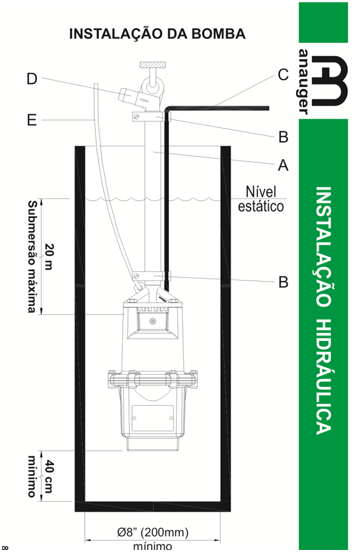 http://www.anauger.com.br/index.php/produtos/bombas-vibratorias/anauger-ecco